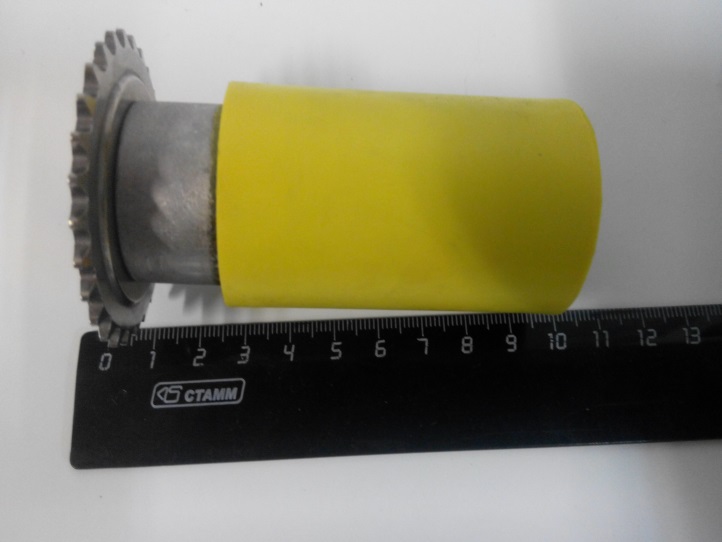 Код из 1САртикулНаименование/ Бренд/ПоставщикГабаритыД*Ш*В,ммВес,грМатериалМесто установки/НазначениеF0034740  70BR500-02AРолик подачи в сборе 70BR500-02AD=60 L=90D=26Металл,полиуретанКромкооблицовочный станок BR500/ITM500F0034740  70BR500-02AComaticD=60 L=90D=26Металл,полиуретанКромкооблицовочный станок BR500/ITM500